Meiosis 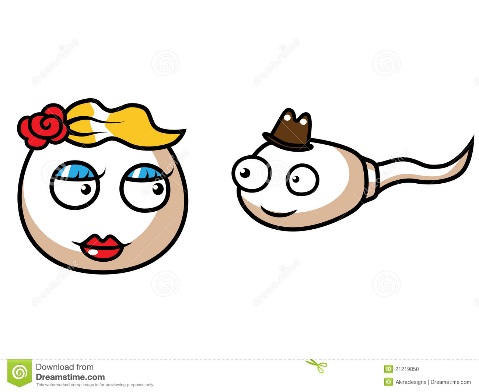 and HeredityLiving organisms are distinguished by their ability to reproduce their own kindVocab Review:	Genetics - study of heredity and variationHeredity - transmission of traits from one generation to the next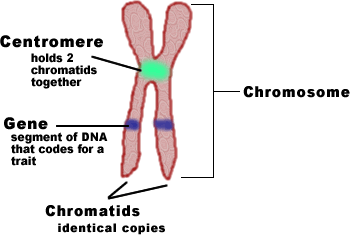 Variation is the differencesHow does heredity happen?	Genes: 	Children inherit _____________ not ________________Inheritance of Genes	Genes are passed on via _______________________ (sex cells – egg/sperm)	Most DNA is packaged into ______________________________Asexual VS. Sexual Reproduction	Asexual -	Clone -	Sexual - What About Us?Humans have _________ pairs of chromosomes in a somatic cell (any cell other than a gamete)Somatic cells are _________ or _________________ because The 2 chromosomes in each pair are called ___________________________. They are:	- 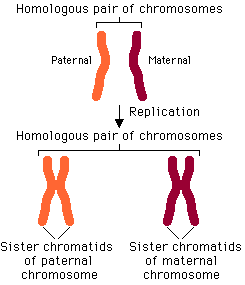 	-	-For Humans, the diploid (2N) number is ___________.Somatic cell = ______________Gamete = Sex Chromosomes:  ________ and _________Human females: ________   Human males: __________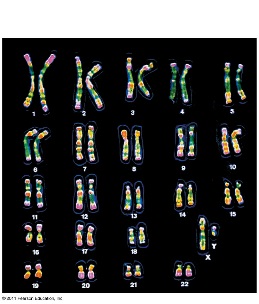 Autosomes: Technique:  Karyotype Fertilization and meiosis alternate in sexual life cycles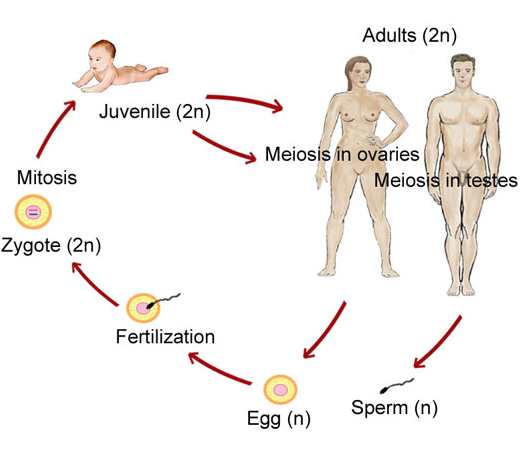 Or, in terms of chromosome sets…There are 3 main types of Sexual Reproduction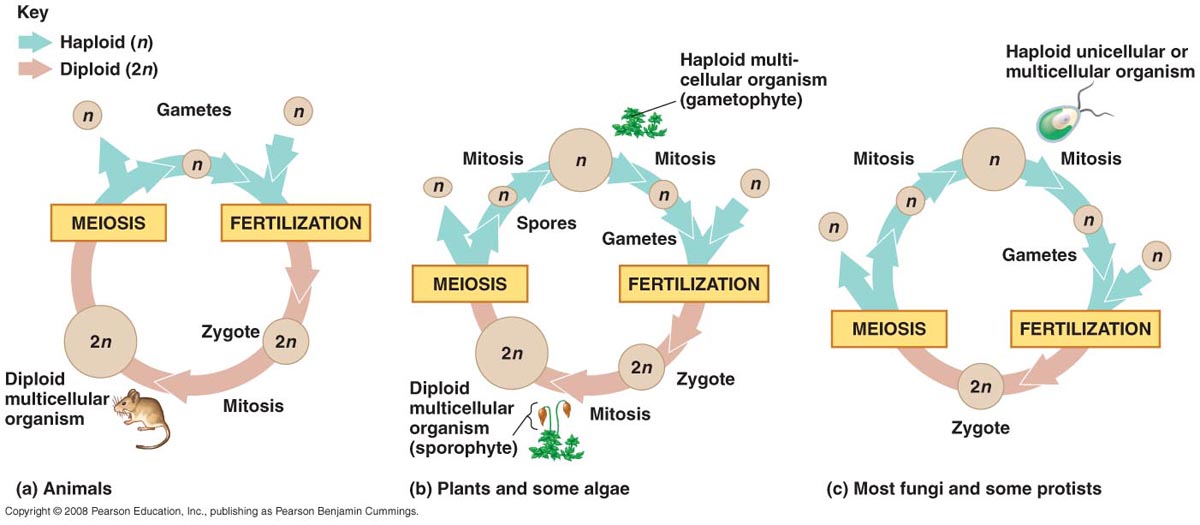 Animals…Some plants and algae do things differently, and we call it ____________________________________________You don’t need to concern yourself with the details of the other types of sexual reproduction. Just be aware they exist and there is more than way to have a diploid and haploid state during the reproduction cycle.A NOTE ON HAP AND DIP: (1N and 2N)In all three life cycles, the halving and doubling of chromosomes contributes to…___________________________________________Meiosis…The Order of EventsIn Brief,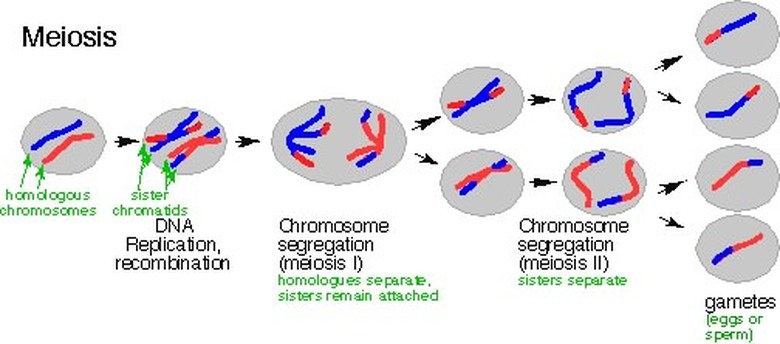 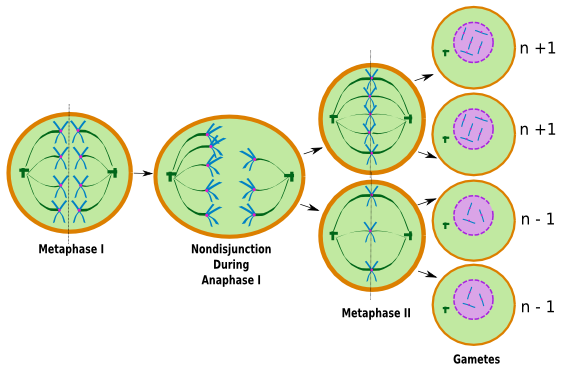 And at the END of Meiosis…Non-disjunction in meiosis Comparison of Meiosis and MitosisMitosis								Meiosis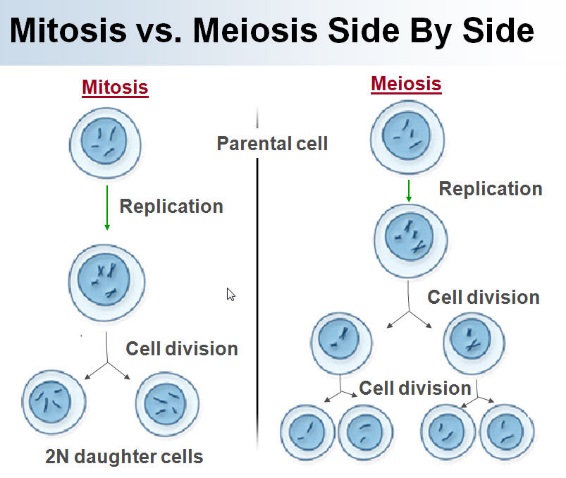 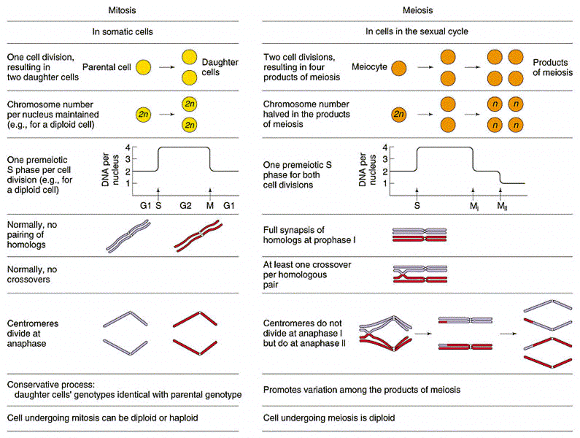 Genetic Variation – Origins in Offspring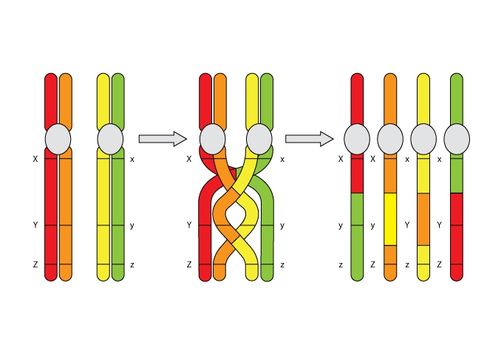 Three mechanisms contribute to genetic variation:	1.	2.	3.1.  Crossing Over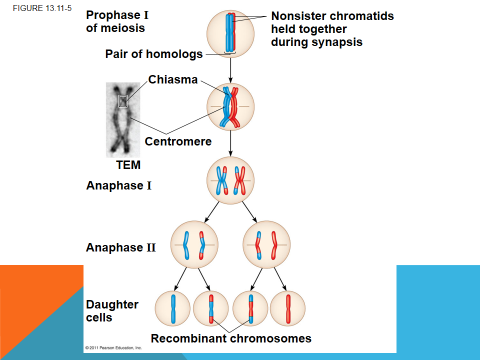 	Creates _____________________ chromosomes2.  Independent Assortment of Chromosomes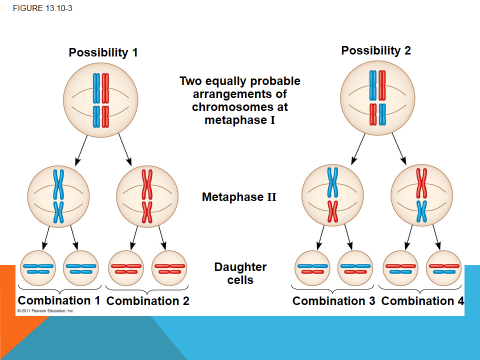 3. Random Fertilization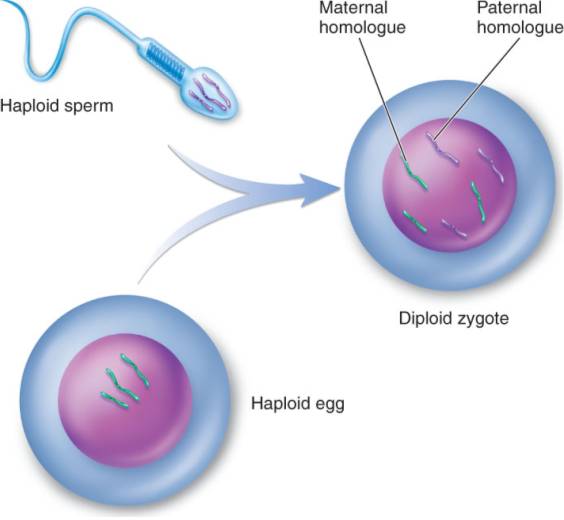 That Good Ole’ Evolution Connection…Genetic variation produced in sexual life cycles contributes to evolutionTherefore….Sexual reproduction contributes to the genetic variation in a population, which originates from mutations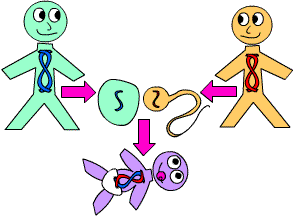 